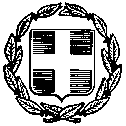            ΕΛΛΗΝΙΚΗ ΔΗΜΟΚΡΑΤΙΑ	                     		ΚΑΤΑΣΤΑΡΙ  9/12/2019            ΥΠΟΥΡΓΕΙΟ ΠΑΙΔΕΙΑΣ               ΚΑΙ ΘΡΗΣΚΕΥΜΑΤΩΝ			                                                                               ΑΡ. ΠΡΩΤ.:320      Δ/ΝΣΗ Π. & Δ. ΕΚΠ/ΣΗΣ ΙΟΝΙΩΝ ΝΗΣΩΝ                                        Δ/ΝΣΗ Β/ΘΜΙΑΣ ΕΚΠ/ΣΗΣ ΖΑΚΥΝΘΟΥ       ΓΕΝΙΚΟ ΛΥΚΕΙΟ ΚΑΤΑΣΤΑΡΙΟΥ Ταχ . Δ/νση : Καταστάρι, 29090                                              ΤΗΛ. 26950-83228	και  2695085047				TELEFAX: 26950- 84113					 	Πληροφορίες : κ.ΣΤΑΜΙΡΗΣ ΒΑΣΙΛΕΙΟΣ Θέμα : Προκήρυξη  εκδήλωσης  ενδιαφέροντος για την  τετραήμερη  εκπαιδευτική εκδρομή  μαθητών  της B’ Τάξης του  ΓΕΝΙΚΟΥ ΛΥΚΕΙΟΥ  ΚΑΤΑΣΤΑΡΙΟΥ στα Ιωάννινα   από Πέμπτη  26-03-2020 έως Κυριακή  29 - 03 -2020.Παρακαλούμε να αναρτηθεί στην ιστοσελίδα της ΔΔΕ Ζακύνθου η παρακάτωπροκήρυξη σύμφωνα με την παρ 1 του άρθρου 14 της Γ2/129287/10-11-2011 Υ.Α. «Το Γενικό Λύκειο   Κατασταρίου Ζακύνθου καλεί τα ταξιδιωτικά γραφεία που ενδιαφέρονται, να υποβάλουν στην Δ/νση του Σχολείου κλειστές προσφορές για την μετακίνηση 45 μαθητών και τριών  (3) συνοδών καθηγητών στα Ιωάννινα  από 26-03-2020 έως  29-03- 2020 με τους παρακάτω ειδικότερους όρους και προϋποθέσεις:   Προορισμός: Ιωάννινα    Αριθμός μαθητών : 45   Αριθμός καθηγητών τρεις (3) σε μονόκλινα δωμάτια.Μέσο μετακίνησης: Πορθμείο και λεωφορείο.Κατηγορία ξενοδοχείου: 3 * ή 4*Μετακινήσεις  όπως στο πρόγραμμα του Σχολείου.Ασφάλιση αστικής ευθύνης διοργανωτή εκδρομών και πρόγραμμα ομαδικής ασφάλισης μαθητών.Φωτοτυπία του Ειδικού Σήματος Λειτουργίας Ταξ. Γραφείου σε ισχύ.Οι προσφορές πρέπει να κατατεθούν στη διεύθυνση του Σχολείου μέχρι την  Πέμπτη   19  Δεκεμβρίου  2019 και ώρα 11:00 πμ»					-Ο- Δ/ΝΤΗΣ                           	ΣΤΑΜΙΡΗΣ ΒΑΣΙΛΕΙΟΣ 								     